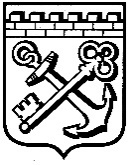 КОМИТЕТ ГРАДОСТРОИТЕЛЬНОЙ ПОЛИТИКИЛЕНИНГРАДСКОЙ ОБЛАСТИПРИКАЗот ____________ № ____Об уточнении и внесении изменений вПравила землепользования и застройкимуниципального образования Вындиноостровское сельское поселениеВолховского муниципального района Ленинградской областиВ соответствии со статьей 33 Градостроительного кодекса Российской Федерации, пунктом 1 части 2 статьи 1 областного закона от 7 июля 2014 года
№ 45-оз «О перераспределении полномочий в области градостроительной деятельности между органами государственной власти Ленинградской области и органами местного самоуправления Ленинградской области», пунктом 2.13 Положения о Комитете градостроительной политики Ленинградской области, утвержденного постановлением Правительства Ленинградской области от 9 сентября 2019 года № 421, на основании содержащемуся в Едином государственном реестре недвижимости описанию местоположения границ зоны с особыми условиями использования «Охранная зона Северо-Европейского газопровода, участок Грязовец-Выборг км 436 - км 597», а также в целях устранения технической ошибки, приказываю:уточнить и внести изменения в Правила землепользования и застройки муниципального образования Вындиноостровское сельское поселение Волховского муниципального района Ленинградской области, утвержденные приказом Комитета по архитектуре и градостроительству Ленинградской области от 26 июля 2018 года
№ 48, согласно приложению к настоящему приказу.Председатель комитета									  И.Я.Кулаков